.DOROTHY STEP, SIDE, SCUFF, DOROTHY STEP, SIDE, KICK 1-2&Step right forward at 45 degrees right, lock left behind right, step right back 3-4Step left to the side, scuff right forward at 45 degrees 5-6&Step right forward at 45 degrees right, lock left behind right, step right back 7-8Step left to the side, kick right forward at 45 degrees right  SAILOR BACK, SAILOR BACK, BACK, ROCK, PIVOT TURN 1&2Travel back sailor step: right-left-right 3&4Travel back sailor step: left-right-left 5-6Step right back, rock forward onto left 7-8Pivot: step right forward, turn ½ turn left take weight onto left  SIDE SHUFFLE, BACK, ROCK, SIDE, KICK, ¼ TURN COASTER 1&2Side shuffle to the right step: right-left-right 3-4Step left back, rock forward onto right 5-6Step left to the side, kick right forward at 45 degrees right 7&8Turn ¼ turn right coaster step: right-left-right  SHUFFLE FORWARD, SHUFFLE FORWARD, FORWARD, TOUCH-HITCH SCOOT, BACK, TOGETHER 1&2Shuffle forward at 45 degrees left step: left-right-left 3&4Shuffle forward at 45 degrees right step: right-left-right 5-6Step left forward, touch right toe behind left &Hitch right knee & scoot back on left 7-8Step right back, step left together REPEAT  TAG: On wall 5 & wall 6 dance to beat 28. The music will stop. Add the following and restart facing the front 1-2-3-4Step left forward clicking fingers for 4 beats as you turn ¼ turn right to face the frontSh-Boom Sh-Boom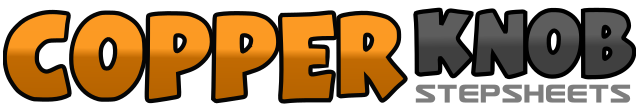 .......Count:32Wall:4Level:Improver.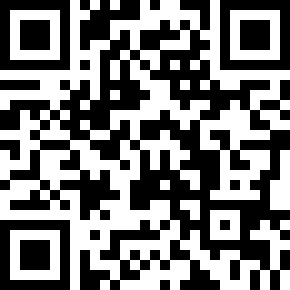 Choreographer:Linda Pink (AUS)Linda Pink (AUS)Linda Pink (AUS)Linda Pink (AUS)Linda Pink (AUS).Music:Sh-Boom - The Crew CutsSh-Boom - The Crew CutsSh-Boom - The Crew CutsSh-Boom - The Crew CutsSh-Boom - The Crew Cuts........